BALLOT PAPERLITTLE STAR CONVENT, AKOLAELECTION OF CLASS REPRESENTATIVE 2022-23STD –I(VOTE FOR ONE CANDIDATE ONLY)BALLOT PAPERLITTLE STAR CONVENT, AKOLAELECTION OF CLASS REPRESENTATIVE 2022-23STD –II(VOTE FOR ONE CANDIDATE ONLY)BALLOT PAPERLITTLE STAR CONVENT, AKOLAELECTION OF CLASS REPRESENTATIVE 2022-23STD –III(VOTE FOR ONE CANDIDATE ONLY)BALLOT PAPERLITTLE STAR CONVENT, AKOLAELECTION OF CLASS REPRESENTATIVE 2022-23STD – V(VOTE FOR ONE CANDIDATE ONLY)BALLOT PAPERLITTLE STAR CONVENT, AKOLAELECTION OF CLASS REPRESENTATIVE 2022-23STD – VI(VOTE FOR ONE CANDIDATE ONLY)BALLOT PAPERLITTLE STAR CONVENT, AKOLAELECTION OF CLASS REPRESENTATIVE 2022-23STD – VII(VOTE FOR ONE CANDIDATE ONLY)BALLOT PAPERLITTLE STAR CONVENT, AKOLAELECTION OF CLASS REPRESENTATIVE 2022-23STD – VIII(VOTE FOR ONE CANDIDATE ONLY)BALLOT PAPERLITTLE STAR CONVENT, AKOLAELECTION OF CLASS REPRESENTATIVE 2022-23STD – IX(VOTE FOR ONE CANDIDATE ONLY)BALLOT PAPERLITTLE STAR CONVENT, AKOLAELECTION OF CLASS REPRESENTATIVE 2022-23STD – X(VOTE FOR ONE CANDIDATE ONLY)BALLOT PAPERLITTLE STAR CONVENT, AKOLAELECTION OF HOUSE CAPTAIN 2022-23RED HOUSE CAPTAIN(VOTE FOR ONE CANDIDATE ONLY)BALLOT PAPERLITTLE STAR CONVENT, AKOLAELECTION OF HOUSE CAPTAIN 2022-23BLUE HOUSE CAPTAIN(VOTE FOR ONE CANDIDATE ONLY)BALLOT PAPERLITTLE STAR CONVENT, AKOLAELECTION OF HOUSE CAPTAIN 2022-23YELLOW HOUSE CAPTAIN(VOTE FOR ONE CANDIDATE ONLY)BALLOT PAPERLITTLE STAR CONVENT, AKOLAELECTION OF HOUSE CAPTAIN 2022-23GREEN HOUSE CAPTAIN(VOTE FOR ONE CANDIDATE ONLY)BALLOT PAPERLITTLE STAR CONVENT, AKOLAELECTION OF SCHOOL  CAPTAIN 2022-23(VOTE FOR ONE CANDIDATE ONLY)S.NNAME OF THE CANDIDATEELECTION  SYMBOL1BHARTI  PRATHAM SHASHIKANT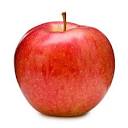 APPLE2BHARTI SHANTANU  PRASHANT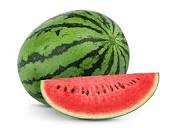 WATER MELON3PYAREWALE TANISH YUNUS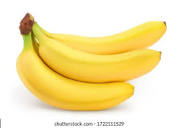 BANANA4TIWARI ARADHYA  SUKHDEO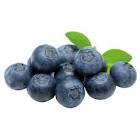 BLUE BERRYS.NNAME OF THE CANDIDATEELECTION  SYMBOL1BAKAL SHRIJEET SANTOSHWATER MELON2CHAUDHARY SANIF HUSENAPPLE3GANVIR NIHARIKA RAJBANANAS.NNAME OF THE CANDIDATEELECTION  SYMBOL1DESHMUKH PARI MANOJAPPLE2MENDHE SUSHANT KAMLESH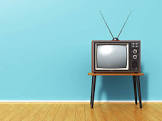 T.V3MOHD SAAD MOHD WASIMWATER MELON4TIWARI ABHISHEK RAJESH BLUE BERRY5WANI ANUSHKA MANGESHBANANAS.NNAME OF THE CANDIDATEELECTION  SYMBOL1DESHMUKH ARAYAN RAJABHAU BLUE BERRY2SALMAN MOHDAPPLES.NNAME OF THE CANDIDATEELECTION  SYMBOL1BAGERE KRUPA SHIV     APPLE2BAVISKAR SANKET PRAMODBLUE BERRY3DAHAKE SWARALI UMESH  WATER MELON4KARALE NEHA PRAMOD    BANANAS.NNAME OF THE CANDIDATEELECTION  SYMBOL1BADARKHE ISHWARI SATISH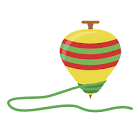            TOP2BHARTI VAIDEHI SHASHIKANT     BANANA3CHAVAN ADITYA SURYAKANT     APPLE4CHAWRE PRANAY DURYODHAN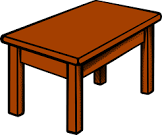       TABLE 5RALE ADIYA VITTHAL    BLUE BERRY6SAKHARE SARTHAK BALUWAER MELON7SARSAR MEGHA SAGAR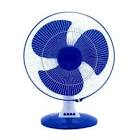 TABLE FAN8SHAIKH ZAMZAM NASHRA PARVEZ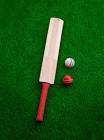         BAT9TAYADE PRANJAL PREMRAJ          T.V10TIDKE BHAVIKA SANDIP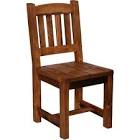       CHAIRS.NNAME OF THE CANDIDATEELECTION  SYMBOL1MALOKAR VIVEK RAVINDRA     APPLE2MO. ARMAN ABU BAKAR KACCHITABLE3RATHI KIRAN RAMESHBLUE BERRY4RAUT ROHAN RAJESH    BANANA5YADAV PRATHAM SUNILWATER MELONS.NNAME OF THE CANDIDATEELECTION  SYMBOL1INGLE KUNAL RAMESHWAR  BLUE BERRY2MISHRA SHRUTI GHANSHYAM     APPLE3TAMGADGE PRACHIT SANGHPALWATER MELON4WAKODE ABHISHEK NARENDRABANANAS.NNAME OF THE CANDIDATEELECTION  SYMBOL1CHAVAN VAISHNAVI CHADRAKANT  BLUE BERRY2CHAWARE RIYA ISHWAR     BANANA3MANDAPE PRASHIK VINOD    APPLE4WANKHADE SUMIT SUNILWATER MELONS.NNAME OF THE CANDIDATEELECTION  SYMBOL1DHUIDHAT YASH KISHOR          TOP2INGLE APURVA RAVINDRA        CHAIR3KANGTE CHAITANYA SAMADHAN        T.V4MISHRA SHRUTI GHANSHYAM       TABLES.NNAME OF THE CANDIDATEELECTION  SYMBOL1KARALE HEMANGI PRAVIN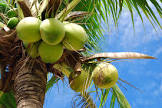  COCONUT TREE   2SYED REHAN SYED RASUL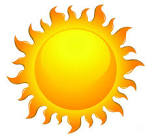           SUNS.NNAME OF THE CANDIDATEELECTION  SYMBOL1KANGTE GAJANAN SANTOSH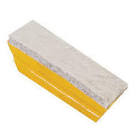      DUSTER2KANGTE PRACHI SHYAM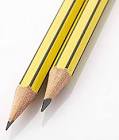     PENCIL3RAUT VEDANT SANJAY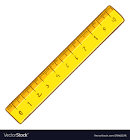        SCALES.NNAME OF THE CANDIDATEELECTION  SYMBOL1AWACHAR DIPALI PRADIP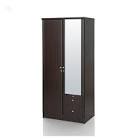 CUPBOARD2KALE JAY ANIL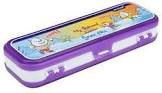 COMPASS BOX3MAMANKAR BHAVIKA NITIN      TABLE FANS.NNAME OF THE CANDIDATEELECTION  SYMBOL1BAVISKAR RAJKANYA  PRAMOD        T.V2GOTMARE NIKHIL VINOD        BAT3NAWALE KARTIK  MANOJ        TABLE 